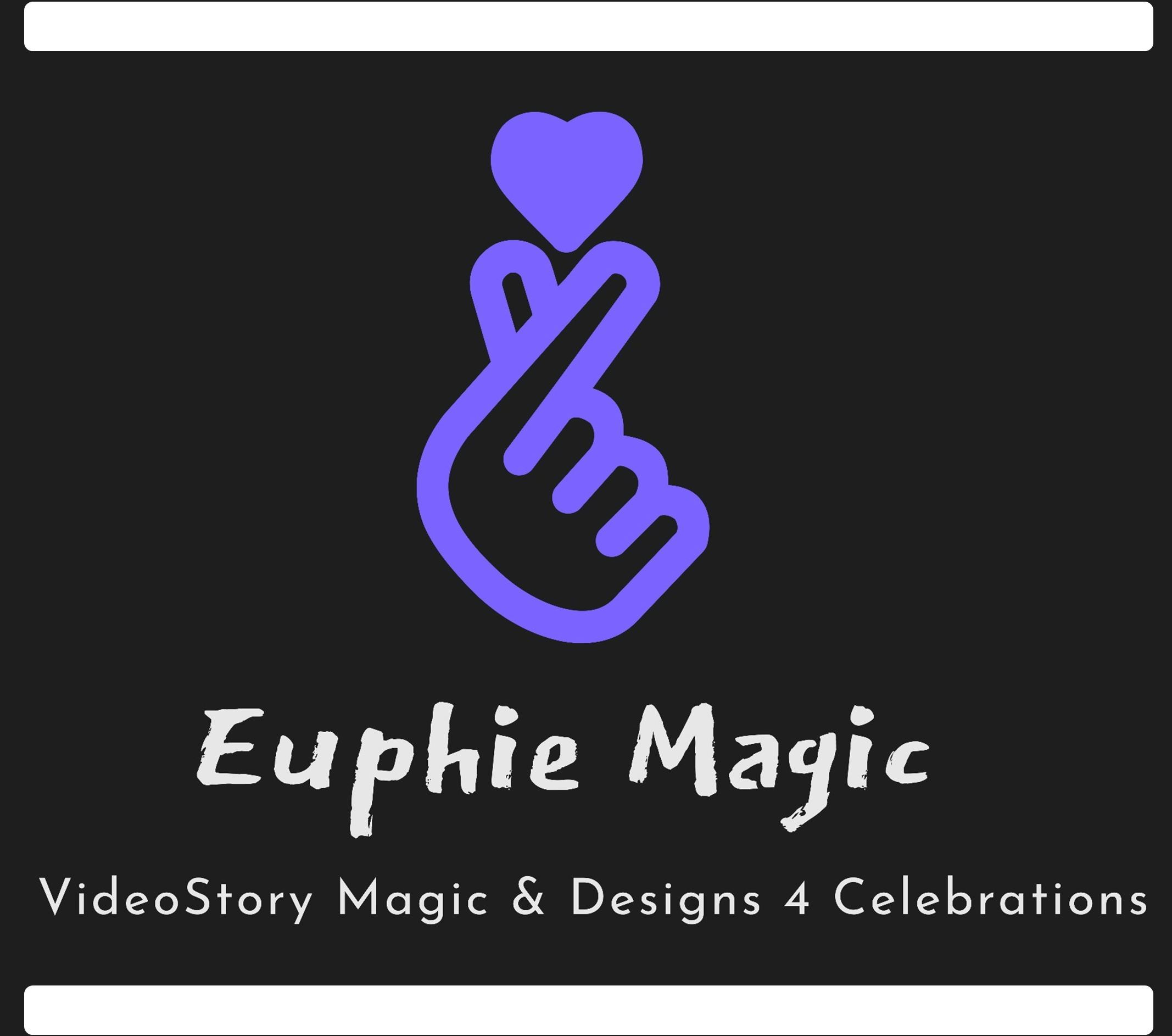 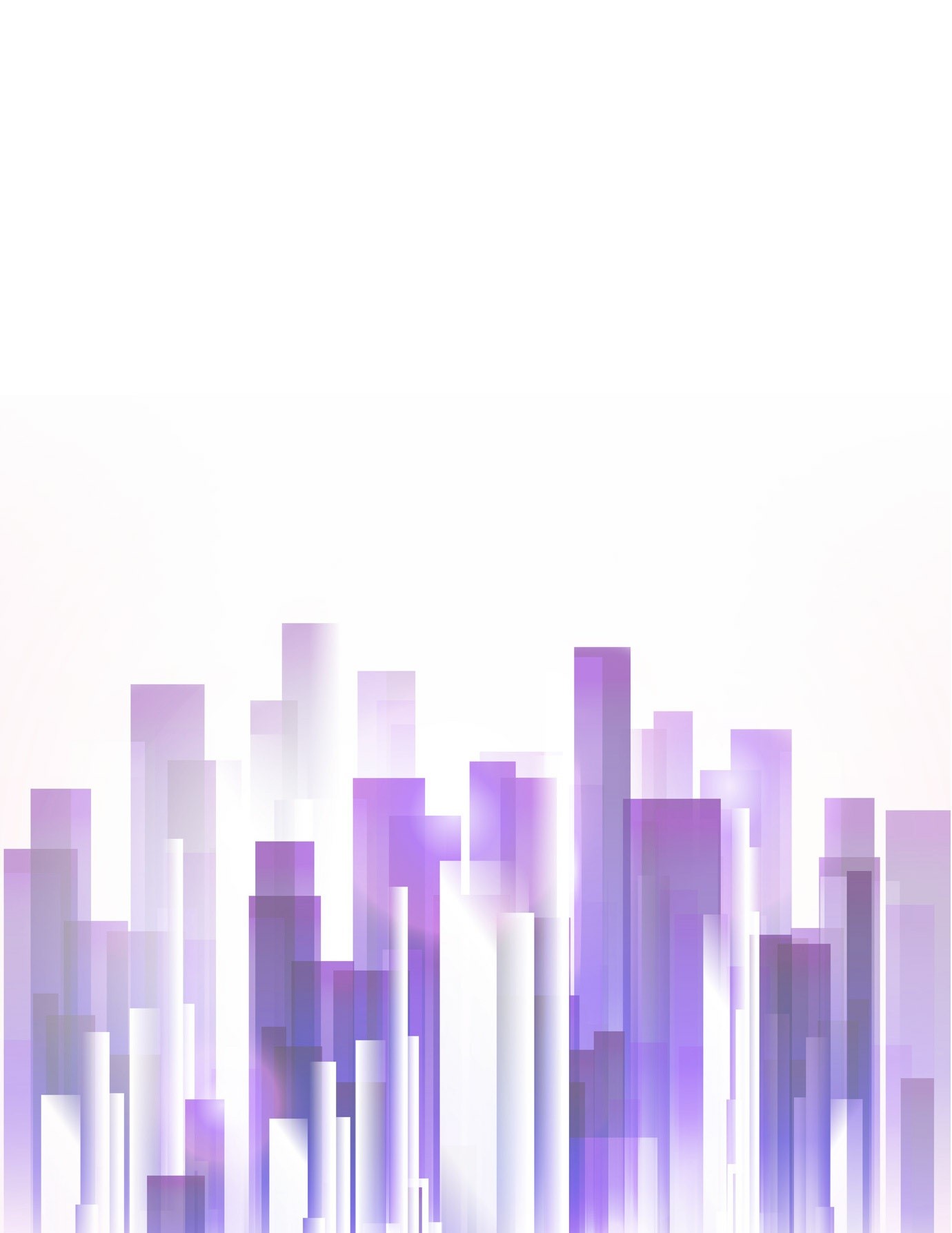 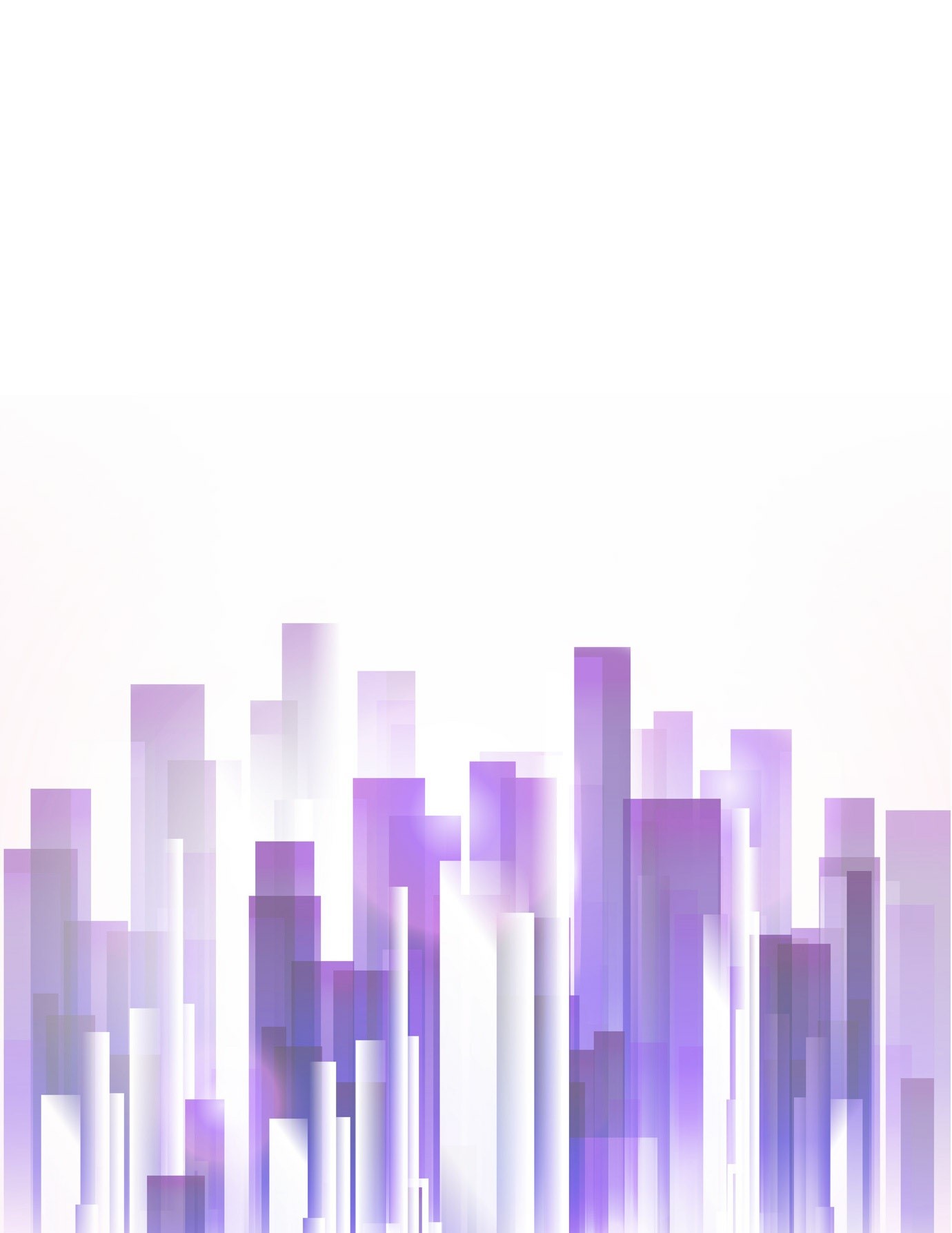 This Web Design Agreement is entered into as of [Date] by and betweenEUPHIE MAGIC (EM) having its principal place of business located at 2201 Brandenburg Way, King of Prussia, PA  19406. Cassandra W. Lighty and [ClientName] having its principal place of business located at [Address] (the “Client”), both of whom agree to be bound by this Agreement.WHEREAS, the Client has conceptualized an EM design service, as described on Exhibit A attached hereto the Euphie Magic Website and desires to hire The Euphie Magic Designer, who is engaged in the business of development, to design customized Invite/Save the Date cards, Invitations, Page Advertisements, Flyers, Logos, Banners or Website Designing.NOW, THEREFORE, subject to the terms and conditions hereinafter set forth the Company and The Euphie Magic Designer hereto (each individually a “Party” and collectively the “Parties”) agree as follows:WEB DESIGN SERVICES.The Euphie Magic Designer shall develop all deliverables required to implement the EM Design or Website as described on Exhibit A attached hereto (the "Services").FEES AND EXPENSES.Fees. The Client shall pay The Euphie Magic Designer on an hourly basis at a rate of [Rate] per hour. The Client shall provide a retainer of [RetainerAmount] to The Euphie Magic Designer on or before the fifteenth (15th) day following receipt of each monthly invoice against which it will bill for the Services.Expenses. The Euphie Magic Designer may incur costs (including but not limited to travel, lodging, and other costs incidental to the Services) for which it shall be reimbursed by the Client. The Euphie Magic Designer will obtain approval from the Client prior to incurring such costs.Invoicing. The Euphie Magic Designer shall provide an invoice to the Client within the first five (5) business days of each month describing the hourly fees incurred the previous month and approved costs incurred. The Euphie Magic Designer will first account for such fees by applying amounts from the retainer held and request any additional amounts required in excess of such retainer. Invoices shall be due and payable within fifteen (15) days of receipt.TERM AND TERMINATION.This Agreement shall last from the date of execution to the completion of the Services, as described herein. The Client may terminate this Agreement for any reason with fifteen (15) days notice to The Euphie Magic Designer. Upon such notice of termination, The Euphie Magic Designer will provide an invoice to the Client outlining all costs incurred to the point of such notice. Such costs shall be due and payable upon termination. The Euphie Magic Designer may withhold any deliverables pursuant to the Services until such payment is made in full.DELIVERY.The Euphie Magic Designer shall deliver all deliverables pursuant to the Services as described on Exhibit A. If the EM Design product or Website as delivered does not conform with the specifications described on Exhibit A, the Client shall within fifteen (15) days of the date of delivery notify The Euphie Magic Designer in writing of the ways in which it does not conform with such specifications. The Euphie Magic Designer agrees that upon receiving such notice, it shall make reasonable efforts to correct any non-conformity. If such notice is not received within fifteen (15) days the Website shall be deemed to conform entirely with the specifications described on Exhibit A.CHANGE IN SPECIFICATIONS.The Client may request that changes be made to the specifications outlined onExhibit A, or other aspects of the Agreement and tasks associated thereto. If the Client requests such a change, The Euphie Magic Designer will use its best efforts to implement the requested change at no additional expense to the Client and without delaying delivery of the EM Design product or Website. In the event that the proposed change will, in the sole discretion of The Euphie Magic Designer, require a delay in the delivery of the Website or would result in additional expense to the Client, then the Client and The Euphie Magic Designer shall confer and the Client shall, in its discretion, elect either to withdraw the proposed change or require The Euphie Magic Designer to deliver the Website with the proposed change and subject to the delay and/or additional expense.PROPRIETARY RIGHTS.The Client shall be the owner of all right, title, and interest in any intellectual property in the Website and the Services shall be deemed a Work Made For Hire in accordance with the Copyright Act, as amended from time to time. The Euphie Magic Designer acknowledges and agrees that the Website will contain valuable proprietary rights and disclaims all rights in such rights. The Euphie Magic Designer hereby assigns to the Client without further compensation all of its right, title, and interest in the Website and any and all related intellectual property rights thereto.INTELLECTUAL PROPERTY WARRANTY.The Euphie Magic Designer warrants and represents that it will not knowingly violate the intellectual property rights of any third party in its performance of the Services. The Client warrants and represents that any content provided to The Euphie Magic Designer to facilitate the performance of the Services shall not violate the intellectual property rights of any third party and shall indemnify The Euphie Magic Designer against any claim that results from the provision of such allegedly infringing content.JURISDICTION AND VENUE.This Agreement shall be construed with and governed by the substantive laws of the State of Pennsylvania. Should any claim or controversy arise between the Parties under the terms of this Agreement, such claim or controversy shall be resolved only in the state or federal courts located in Montgomery County, Pennsylvania, and said state and federal courts for the State of Pennsylvania shall be the only appropriate jurisdiction and venue for such claim or controversy.NO WAIVER OR MODIFICATION.No obligation in this Agreement shall be deemed waived, nor shall any term be modified without a consent to such waiver or change signed by both Parties.IN WITNESS WHEREOF, each of the Parties has executed this StockSubscription Agreement, both Parties by its duly authorized officer, as of the day and year set forth below.EUPHIE MAGIC[Client.Company]Signed By:Cassandra W. Lighty____________________________________ Date:Signed By:[Client.FirstName] [Client.LastName]____________________________________ Date:  